CCGPS Precalculus, Unit 4	Name: _______________________Solving Trigonometric Equations	Verify that the given x-value is a solution of the equation.Verify that the given x-value is a solution of the equation.Verify that the given x-value is a solution of the equation.Verify that the given x-value is a solution of the equation.1.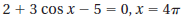 2.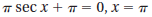 3.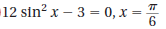 4.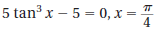 Find the general solution of the equation.Find the general solution of the equation.Find the general solution of the equation.Find the general solution of the equation.5.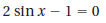 6.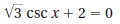 7.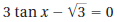 8.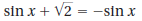 9.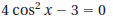 10.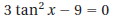 Solve the equation in the interval 0 ≤ x < 2π.Solve the equation in the interval 0 ≤ x < 2π.Solve the equation in the interval 0 ≤ x < 2π.Solve the equation in the interval 0 ≤ x < 2π.11.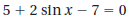 12.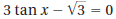 13.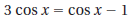 14.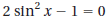 15.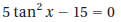 16.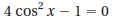 